Activité pour assurer la continuité pédagogiqueSéquence de cours réalisable à distance - Mars 2020 – ConfinementDescriptif de l’activité :Etape 1 : En fin de chapitre, chaque élève peut s’exercer à son rythme à la dissertation :Terminale ES - Objectifs = s’exercer aux épreuves de Bac	 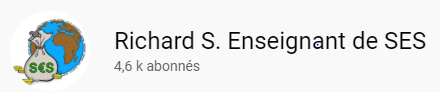 Travail en « autonomie accompagnée » :L’élève choisit le thème qu’il veut travailler ou que son professeur a demandé de travaillerL’élève lance ensuite la vidéo en lien avec le thème, dans laquelle un professeur explique la démarche à suivre. Il rappelle les notions à connaître dans le thème abordé puis propose des sujets de bac. L’enseignant indique les moments de pause au cours desquels l’élève doit réfléchir à un plan pour répondre au sujet. L’élève peut s’aider de son cours pour avancer à son rythme. Puis il peut relancer la vidéo pour écouter une proposition de correction.Travail en autonomie :Sujets de dissertation analysés par la vidéo : le lien du site : https://www.youtube.com/channel/UCgA3c0A0p8HPEc3WOtdl0WQ/videos ECO 1Croissance, fluctuations et crise : https://www.youtube.com/watch?v=mlPIg1eKA_kECO 2 :Commerce international et Union européenne : https://www.youtube.com/watch?v=dnn_ZtXsJWc ECO 3 :Développement durable : https://www.youtube.com/watch?v=CrRnCSkK-y0Socio 1 :Stratification sociale et mobilité sociale : https://www.youtube.com/watch?v=_4RDDrMB1oYSocio 2 :Intégration sociale (primat de l’individu) et conflits : https://www.youtube.com/watch?v=nFec6bF1OEsRC1 : Justice sociale : https://www.youtube.com/watch?v=R7UZ-uZd4TkRC2 : Emploi Travail Chômage : https://www.youtube.com/watch?v=B9P8D-rtX5oEtape 2 : Se rendre sur le site de l’académie de Versailles et choisir un sujet :http://www.ses.ac-versailles.fr/bac/form_recherche.phpPuis selon les choix du professeur :- soit les élèves peuvent choisir un sujet, le traiter et le renvoyer selon des modalités à convenir avec son professeur- soit le professeur détermine un sujet à travailler par l’élève en autonomie.Critères de réussite : La dissertationCartouche de présentationCartouche de présentationNiveauTerminale ESChamp disciplinaireEconomie – Sociologie - Regards croiséesThème et questionnementTous les chapitresDurée de la séance1h par séance de révisionPré-requis (savoirs et savoir-faire)Méthodes des épreuves de BAC notamment la dissertationObjectifs d’apprentissage concernant l’utilisation des données quantitatives et des représentations graphiquesCalcul, lecture, interprétation de pourcentages de répartition, de variation, CM, Indices, TCAMTableaux à double entréeReprésentations graphiquesCompétences transversales travailléesMobilisation de connaissancesAnalyse de documents variésExercice du sens critiqueObjectif d’apprentissageLa dissertation Contexte de l’activité Travail réalisable à distance par les élèves Remise d’une partie au professeur pour suivi des élèvesLes Attentes : OuiOuiA travailler-J’ai trouvé une problématique adaptée au sujet.Lorsque :  -J’ai identifié différentes questions soulevées par le sujet,  -j’ai hiérarchisé les questions,  -j’ai su en déduire une idée directrice.
-j’ai identifié les connaissances attendues au regard de ma problématique.Lorsque : -j’ai identifié les notions et mécanismes pertinents,
 -je n’ai pas fait de hors sujet.
-j’ai mobilisé les informations qui répondent à ma problématique dans chaque document.
Lorsque : 
 - j’ai su lier certaines connaissances avec le dossier documentaire.  
  -j’ai sélectionné les informations (données, faits, exemples) en lien avec le sujet sans recopier le texte
 -j’ai lu et transformé correctement les données statistiques,
 -j’ai fait référence aux documents,-j’ai construit une réponse cohérente avec ma problématique lorsque : 
  1 : j’ai réussi mon plan :  -J’ai distingué 2 ou 3 parties équilibrées avec au moins 2 sous parties chacune,
  -en début de chaque partie, j’ai justifié son intérêt dans une courte phrase.
  -j’ai rédigé des paragraphe(s) par sous-parties, 
  -j’ai relié les paragraphes par des connecteurs logiques,
  -j’ai fait une transition entre les grandes parties. 2 : j’ai réussi mon introduction :  -j’ai montré l’intérêt du sujet (paradoxe, fait d’actualité, citation…)
  -j’ai présenté les notions identifiées dans l’étape B permettant de cadrer le sujet,
  -j’ai formulé la problématique retenue dans l’étape A.
  -J’ai annoncé les parties du plan en lien avec l’étape C 3 : j’ai réussi ma conclusion :  -j’ai résumé la réponse à ma problématique,
  -J’ai proposé un prolongement à la réponse. -j’ai rédigé convenablement et sans fautes excessives. -j’ai sauté une ligne entre chaque partie. 
